Curriculum Vitae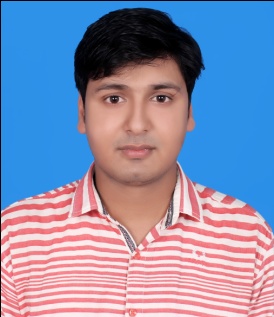 Contact details:Mob: +919650668308Email id: hamidalsaifgpj@gmail.com                                    Career ObjectiveEducational Qualifications Academic QualificationPassed 10th From St. Joseph School, dalsinghsarai, Bihar (CBSE in 2008)  Passed 12th from Kamla Rai College, Gopalganj (BSEB Patna in 2010)Technical QualificationPassed B.Tech (CIVIL ENGG.) from AL-FALAH SCHOOL OF ENGG & TECHNOLOGY, Faridabad in 2014, INDIAComputer Skills  Key SAuto Cad.MS Office (MS Excel, MS Word and PowerPoint Presentation)Key Skills and CompetenciesPrioritizing activities as necessary to meet job responsibilities.Ability to understand drawings and procedures.Utilizing engineering tools.Addressing performance issues promptly, fairly and consistently.Detailed oriented and able to work in a group setting as well as individually.Able to perform each essential duty satisfactorily.Ability to rapidly learn new concepts.Always maintaining a high standard of professionalism in attitude and communication with fellow employees and customers.Site execution as per drawing and specifications.Preparing/Checking bar bending schedule.Job Experience                                                                                                                                           Worked as a QUALITY CONTROLLER ENGINEER in a Construction              Company AL RASHID ABETONG Riyadh K.S.A from 27-01-2018 to 13-02-2020.              Worked as QC Engineer Sabic  Al Mutrafiah housing project Jubail.Responsible for maintain and following of quality strategies and quality systems within the company and support to project in making sure that quality risks are correctly assessed.Attend all necessary inspection as identified in the approved Inspection test plan and client requirements are being achieved.Perform quality inspection in accordance with the specified procedures and requirements.Coordinate with the consultant’s representative and Site In-charge for Inspection and meeting about quality problems.Closing of client Non-Compliance Report and Surveillance report proper method of statement and technical Calculation from design department.Prepare internal NCR when the specification or procedural requirements are not matching with works.Continuous updating and review of all logs of Inspection Requests, Material Inspections Request , Method of statement submittals and monitoring their status.Quality controller’s Supervision and Monitoring, Report to the quality manager and/or the project manager any major quality issues or findings.To review contract documents to identify quality requirement, ensure the quality system is  implemented and maintained , monitor, inspect and report on all to ensure compliance with specifications.Make sure that all Inspection Request (IR) are submitted to the management with sufficient attachment such as test reports, Calibration certificates, and previous copy of Inspection Request.Coordinate with designer in charge to resolved problems regarding variation and changes in the drawings.Formulates, maintains quality control and coordinates objectives with procedures in cooperation with manager and supervisors to maximize quality standards and minimize costs.Responsible for checking of all products and documentation required to ensure each complies with specific contract/procedures/requirements.Worked with appropriate Manufacturing, Engineering and Project management Personnel to develop root cause and implement corrective action.To ensure that workers are adequately skilled and experienced in following and understanding correct methods.  Worked  as a “Site engineer” in Mangalya builtech Pvt. Ltd., D113, Sec 63, Noida     from 2-10-2014 to 10-01-2018.Project : Mangalaya Ophira,plot no-16F,sec-1,G.noida(west) (2 no. of  Towers G+22) Job Profile:Monitoring each and every activity of execution i.e. Layout, reinforcement steel and concreting, Signing RFI and Pour cards before shuttering and casting. Inspecting quality of material used at site i.e. coarse sand, aggregates, bricks, testing of concrete cubes etc.Coordination with Architect, Structural consultant & Contractor. Verifying RA Bills & BBS of Contractor.Worked as Engineer Trainee with BS Buildtech Pvt. Ltd., H-215,1st floor Sector 63, Noida G.B nagar(UP) form 10-01-2014 to  10-05-2014.Project : Vaibhav Heritage Hieght ,GH-01-E sec-16 G.noida(west)(7 no. of Towers G+23)Personal Details Date of Birth	:              20-03-1993Father’s Name	:    	  Md. NasimMarital Status                	:              SingleLanguage Known	:              English, Hindi,& Urdu . Nationality	:              Indian.Current Address			:	F-39 B, 1ST FLOORABUL FAZAL ENCLAVE-1JAMIA NAGAR,OKHLA NEW DELHI,110025, INDIA  Permanent Address                        :              WARD NO- 11		 Hanuman gadhi, block road 	               Gopalganj bihar-841428 , INDIADATE: PLACE: ( NEW DELHI )                                                 ( HAMID AL SAIF )